OHSAA TELEVISION/RADIO BROADCAST SCRIPT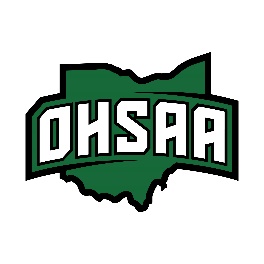 This match between_________________________________________________High Schooland____________________________________High School is being broadcast through the cooperation of the Ohio High School Athletic Association.The Ohio High School Athletic Association is a voluntary, non-profit, educational organization through which member schools work cooperatively to adopt the standards and regulations that guide their interscholastic activities.  The upholding of these standards and the adherence to the regulations helps to provide more wholesome and educationally worthwhile activities for high school youth. The schools participating in this contest consider interscholastic athletics an integral part of the educational program to enhance personal growth of these young men and women.  Today’s/Tonight's tournament match is one of many being played throughout the State leading to the State Championship.  Thank you for your support of high school soccer in Ohio! 